INFORMATIONS A L’ATTENTION DU SIGNATAIREIDENTIFICATION DE LA STRUCTURE ET DE SON REPRESENTANT LEGALN° SIRET : |__|__|__| |__|__|__| |__|__|__| |__|__|__|__|__|RAISON SOCIALE : 	STATUT JURIDIQUE : 	Exemples ; établissement public, collectivité, EPCI, association syndicale autorisée, association loi 1901…NOM du représentant légal : 	Prénom du représentant légal : 	Qualité du représentant légal : 	(Exemples : président, directeur, maire...)IDENTIFICATION DE L'OPERATION FAISANT L'OBJET DE LA DEMANDE D'AIDE FEADERSe reporter au formulaire de demande d'aideENGAGEMENTS DU REPRESENTANT LEGALDESCRIPTION DES MARCHES PREVUS POUR LA MISE EN ŒUVRE DE L'OPERATIONSi l'opération fait l'objet de plus de deux marchés, veuillez remplir plusieurs exemplaires de ce formulaire.Les informations recueillies dans le présent formulaire font l'objet d'un traitement informatique destiné à la gestion de votre dossier de demande d'aide. Les destinataires des données sont la Région Centre-Val de Loire, l'ASP, le Ministère de l'Agriculture, de l'Alimentation et de la Forêt et les éventuels financeurs. Conformément à la loi « informatique et libertés » n° 78-17 du 6 janvier 1978, vous bénéficiez d'un droit d'accès et de rectification aux informations à caractère personnel vous concernant. Si vous souhaitez exercer ce droit et obtenir communication des informations vous concernant, vous pouvez vous adresser au Service Autorité de gestion FEADER de la Région Centre-Val de Loire – 9 rue Saint Pierre Lentin – CS 94117 – 45041 ORLÉANS CEDEX 1.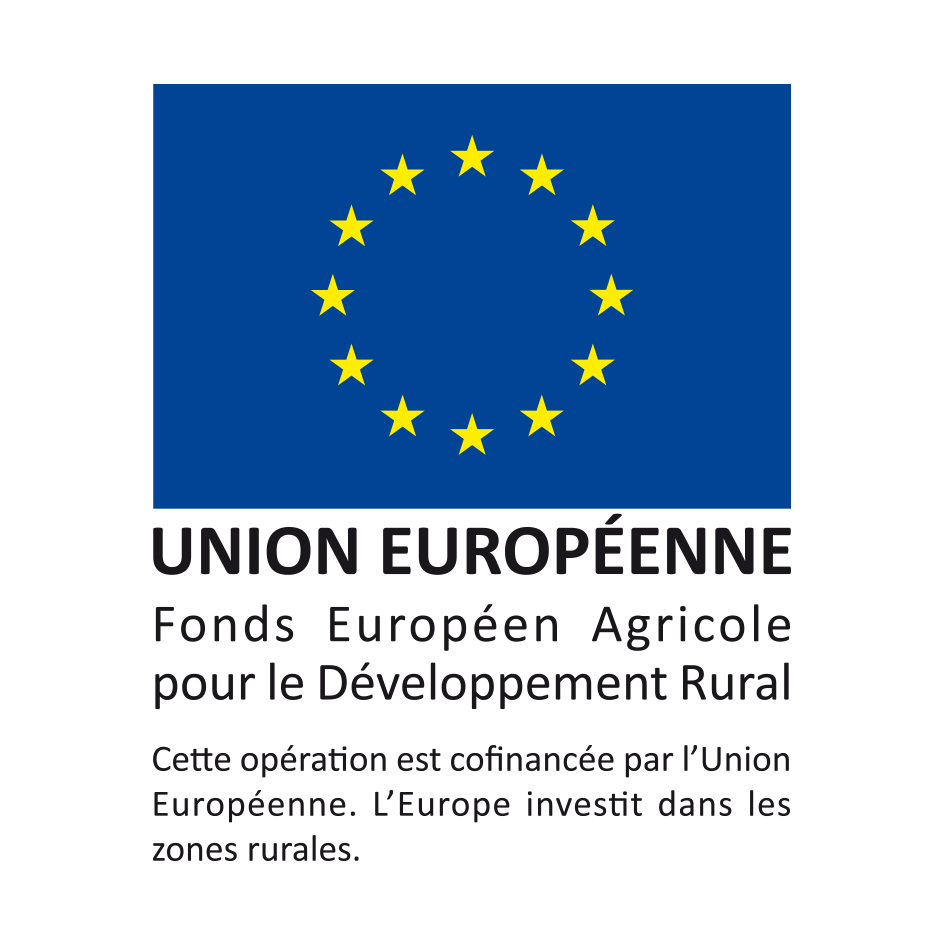 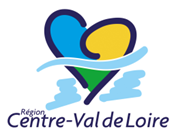 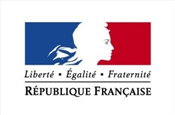 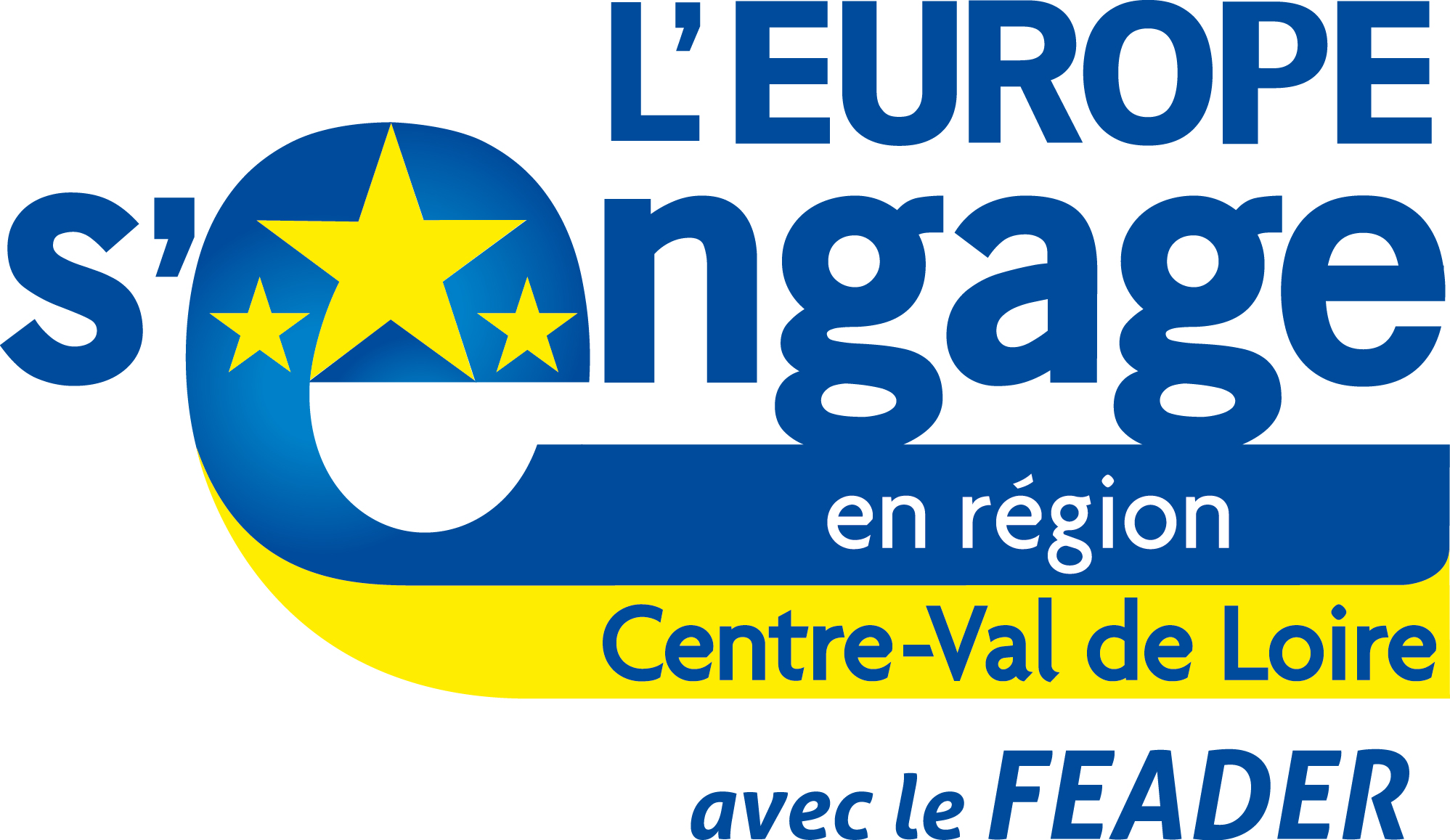 FORMULAIRE DE CONFIRMATION DU RESPECT DES REGLES DE LA COMMANDE
PUBLIQUETransmettez l’original à la Direction Départementale des Territoires de votre département avec votre demande d'aide et conservez un exemplaire.Cadre réservé à l’administrationN° de dossier OSIRIS : _______________________________________ Date de réception :_______________________________________Dans quel cas remplir ce formulaire ?Ce formulaire doit être rempli et joint à la demande d'aide FEADER lorsque celle-ci est présentée par :un service de l'État, un établissement public de l'Etat autre qu'ayant un caractère industriel et commercial,une collectivité territoriale, un établissement public local,un organisme de droit privé mandataire d’un organisme soumis au code des marchés publics,un organisme de droit privé ou public ayant décidé d’appliquer le code des marchés publics,tout pouvoir adjudicateur soumis à l'ordonnance n° 2015-899 du 23 juillet 2015 relative aux marchés publics.Rappel de la réglementationLe respect des règles de la commande publiqueLe règlement (UE) n°1303/2013 du Parlement européen et du Conseil du 17 décembre 2013 précise que les opérations soutenues par les fonds européens sont conformes à la législation applicable de l’Union et au droit national relatif à son application. Les porteurs de projets effectuant une demande d’aide au titre du FEADER doivent donc s’assurer de leur respect de la réglementation sur la commande publique. De plus, le règlement délégué (UE) n°640/2014 de la Commission du 11 mars 2014 stipule que l’aide demandée est refusée ou est retirée lorsque certaines obligations, et en particulier la législation sur les marchés publics, ne sont pas respectées.Le commencement d'exécution de l'opérationLa date de commencement d'exécution d'une opération correspond à la date du premier acte juridique passé pour la réalisation du projet.Un marché public est un acte juridique passé pour réaliser le projet. Aucun marché public passé pour la réalisation d'une opération faisant l'objet d'une demande d'aide ne peut donc débuter avant la date à partir de laquelle le commencement d'exécution de l'opération est autorisé, conformément à la notice explicative du dispositif d'aide FEADER correspondante.Concernant le commencement d'exécution de l'opération, la date à prendre en compte pour vérifier que le marché n'a pas commencé avant la date de commencement d'exécution FEADER est la date d'effet de la tranche du marché public qui concerne l'opération FEADER. Si un marché n'a pas de lien direct avec l'opération FEADER, il n'est pas à prendre en compte.Dans le cadre du code des marchés publics, les marchés d'un montant supérieur à 25 000 Euros HT sont notifiés avant tout commencement d'exécution. Pour les marchés passés selon une procédure formalisée, la notification consiste en un envoi d'une copie du marché signé au titulaire. La date de notification est la date de réception de cette copie par le titulaire. Pour les marchés passés selon une procédure adaptée, aucun formalisme n'est prescrit. La réception par le titulaire d'une lettre de commande, d'un contrat signé, ou encore d'un devis signé peut valoir notification du marché.Cas particuliersMarché à tranches conditionnelles : le commencement d'exécution correspondra à la date de décision d’affermissement de la tranche correspondant à l'opération FEADER.Marché à bons de commandes : le commencement d'exécution correspondra à la date de la notification du premier bon de commande concernant l'opération FEADER.Accords-cadre et marchés subséquents : la date d'effet sera la date de notification du marché subséquent.Marché de maîtrise d'œuvre : les marchés de maîtrise d'œuvre concernent la réalisation d'éléments de conception et d'assistance. Une partie des tâches de la maîtrise d'œuvre peut correspondre aux études préalables prévues dans l’article 45 du règlement 1305/2013. Le marché de maîtrise d'œuvre ne constitue donc pas un commencement d'exécution pour l'opération FEADER.Sanctions éventuellesEn cas de non-respect d'une ou plusieurs règles de passation des marchés publics pour la réalisation de l’opération subventionnée par le FEADER, une décision de déchéance totale de l'aide pourra être prise.Code du dispositif d'aide (cocher la case correspondante) : TO 4.4 Accompagner l'investissement non productif favorisant la qualité de l'eau et la biodiversité dans le secteur agricole Je suis informé(e)que la date de commencement du marché public constitue un commencement d'exécution de l'opération FEADER et qu'à ce titre, la date du commencement du marché public doit être postérieure à la date autorisée pour le commencement de l'opération FEADER, telle que définie dans la notice explicative du dispositif d'aide dans le cadre duquel je dépose une demande d'aide. A défaut, l'opération FEADER sera considérée comme inéligible.Cocher la case correspondant à la situation de votre structure : Je certifie sur l'honneur que la structure dont je suis le représentant légal n'est pas soumise aux règles de la commande publique pour l'opération identifiée ci-dessus pour laquelle j'ai demandé une aide FEADER, et ce pour le motif suivant :__________________________________________________________________________________________________________________________________________________________________________________________________________________________ Je m'engage à respecter les règles de passation des marchés publics pour l'opération identifiée ci-dessus pour laquelle j'ai demandé une aide FEADER. Ce(s) marché(s) sont décrits dans le(s) tableau(x) ci-dessous.Objet du marché :Objet du marché :Montant du marché________________________________________________€ (montant prévisionnel des dépenses)Procédure Dispense                     Adaptée                    FormaliséeType de Marché Travaux                       Fournitures ou servicesType de Marché Accord-cadre Marché à bons de commande Marché à tranches conditionnelles Autres : ______________________________________________________________________________________Publicité Publicité non obligatoire BOAMPJAL Profil acheteur JOUE Autres : _______________________________________________________________________________________Objet du marché : Objet du marché : Montant du marché________________________________________________€ (montant prévisionnel des dépenses)Procédure Dispense                     Adaptée                    FormaliséeType de Marché Travaux                       Fournitures ou servicesType de Marché Accord-cadre Marché à bons de commande Marché à tranches conditionnelles Autres : ______________________________________________________________________________________Publicité Publicité non obligatoire BOAMPJAL Profil acheteur JOUE Autres : _______________________________________________________________________________________Certifié exact et sincère, le (date) : ______________________________________Nom, prénom et qualité du représentant légal de la structure : _________________________________________________________Cachet et signature :